Hvilken mikrobe er jeg?Det er tre forskjellige typer mikrober – bakterier, virus og sopp.Skjønner du ut fraJeg heter Staphylococcus. Jeg har rund form, og jeg liker å leve i nesen eller armhulen din. Hvis jeg lever på huden din, kan du få prikker. Hvis du får meg i blod- omløpet, kan du bli syk. Hva er jeg?Staphylococcus er en:Jeg heter Lactobacillus. Folk kaller meg «vennlig» fordi jeg gjør om melk til yoghurt. Når du spiser meg i yoghurt, lever jeg i tarmene dine og hjelper deg med å fordøye annen mat. Hva er jeg?Lactobacillus er:Jeg kalles en dermatofytt, og jeg liker å leve på huden. Jeg liker særlig å leve på fuktige steder som mellom tærne på svette føtter. Når jeg lever der, gir jeg folk fotsopp. Hva er jeg?Dermatofytter er:bildene og beskriv-	 	elsene hvilken mikrobe som er hvilken?Jeg heter SARS-CoV-2 selv om noen kaller meg covid-19. Folk liker meg virkelig ikke fordi de blir skikkelig syke av meg. Jeg sprer meg lett fra person til person gjennom hosting og nysing. Hva slags mikrobe er jeg?SARS-CoV-2 (covid-19) er:Jeg heter Penicillium, og du finner meg på gamle appelsiner eller gammelt brød. Det er jeg som får dem til å se mugne ut. Menne- skene bruker meg til å lage en antibiotika kjent som penicillin som kan gjøre dem bedre, men bare av bakterieinfeksjoner. Hva er jeg?Penicillium er:Jeg heter Campylobacter. Jeg har en fin spiralform, og jeg liker å leve i kyllinger, men hvis jeg kommer meg ned i magen din, sørger jeg for at du blir svært syk – jeg kan gi deg diaré. Hva er jeg?Campylobacter er: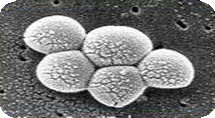 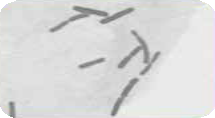 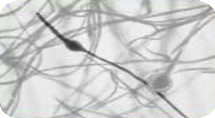 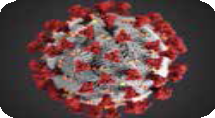 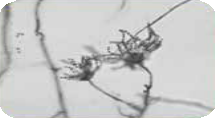 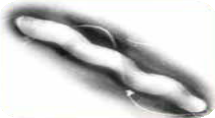 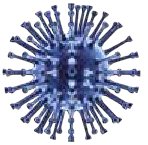 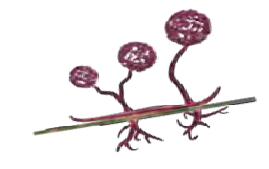 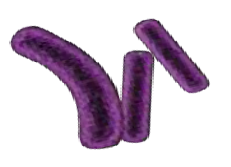 